Biology Genetics Set #2Which disorder affects a membrane protein causing the individual to produce excess mucus in the lungs?										       Cystic FibrosisWhich disorder affects hemoglobin resulting in misshapen red blood cells?     Sickle CellWhich disorder affects an enzyme that breaks down an amino acid but can be controlled by diet?  										      PKUWhich disorder doesn't present symptoms until age 40?            Huntington’sOne of the parents of a child has PKU, which is caused by recessive alleles.  The other parent does not have any PKU alleles.What is the genotype of the parent with PKU? ____________________      rrWhat is the genotype of the parent without PKU? __________________     RRWhat are the chances that they will have a child with PKU? ___________     0%A normal woman whose father was a hemophiliac marries a normal man.  What percent of male and female children would be hemophiliacs?  25%What percent normal children?      75%Would any be carriers?  What %?  25%										XH          Xh						 XH    XH XH        XH Xh						 Y     XH Y	   Xh YCan a color blind female have a son that has normal vision? Show the cross to indicate whether or not she can.    NO       				Xr         Xr			    XR			    Y   Xr  Y    Xr  YBelow is a Pedigree, showing a sex-linked recessive disorder.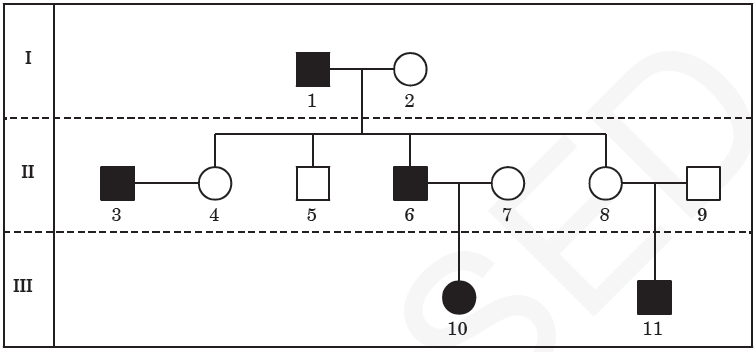 The pedigree shows the inheritance pattern of cystic fibrosis. Is this disorder recessive or dominant? 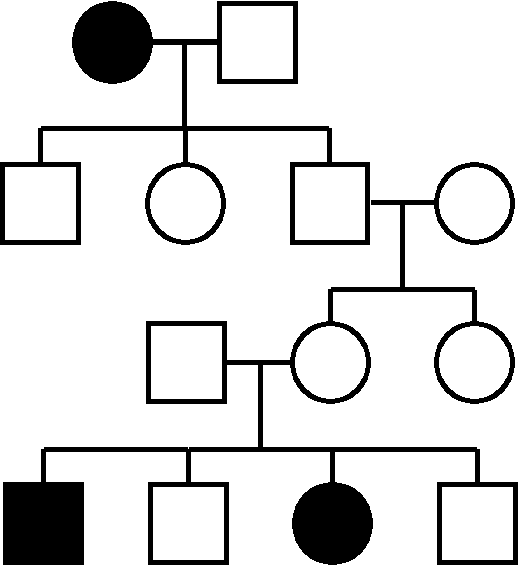 			Recessive Is this disorder sex-linked or autosomal? How can you tell?				Autosomal What is the genotype of individual II-1?				RrWhat is the genotype of individual IV-1?				rrDisorderRecessive or Dominant?Autosomal or Sex-linked?Huntington's Disease   Dominant  AutosomalMuscular Dystrophy   recessive  AutosomalPKU   recessive   AutosomalHemophilia   recessive    Sex-linkedSickle Cell Anemia   recessive    AutosomalCystic Fibrosis   recessive    AutosomalTay Sachs   recessive    Autosomal Colorblindness   recessive    Sex-linked